Texte (Märchen) digital schreiben und kollaborativ überarbeiten	M1 Deutsch	Thema: Wissen zu Märchenmerkmalen ordnen (Mindmap)Lies den Infokasten. Du findest dort eine Anleitung, wie du alleine oder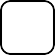 gemeinsam Ideen oder Wissen zu einem Thema sammeln und ordnen kannst.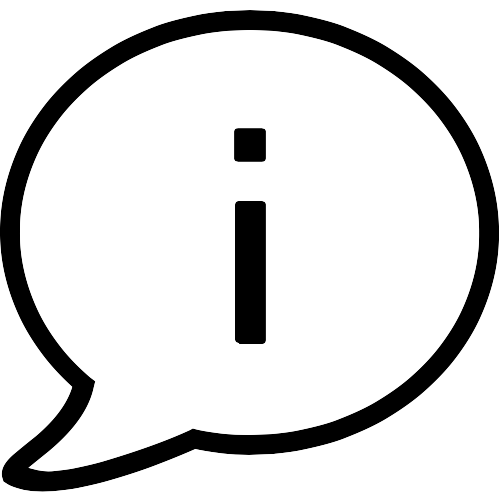 Schaue dir den Beginn einer Mindmap zu „Märchenmerkmalen an. Erstelle auf einem Zettel eine eigene Mindmap zu „Märchenmerkmalen“.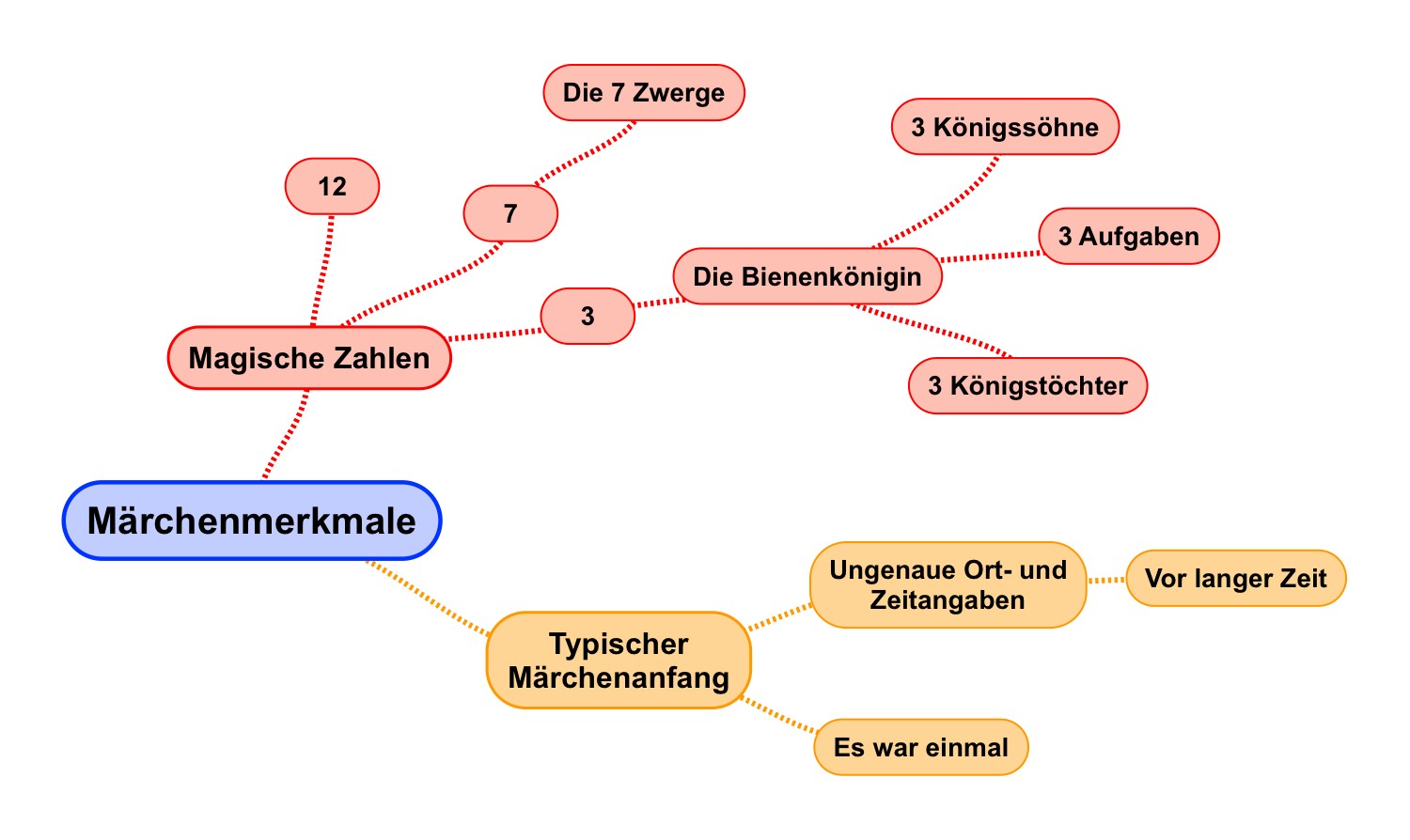 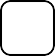 Wissen zu Märchenmerkmalen ordnen (Mindmap) Dieses Material wurde erstellt von Marcus von Amsberg und steht unter der LizenzCC BY-NC-SA 3.0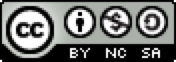 